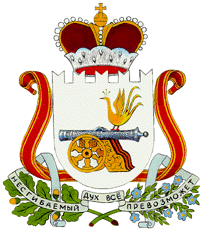 АДМИНИСТРАЦИЯГОРОДИЩЕНСКОГО СЕЛЬСКОГО ПОСЕЛЕНИЯХИСЛАВИЧСКОГО  РАЙОНА СМОЛЕНСКОЙ ОБЛАСТИП О С Т А Н О В Л Е Н И Еот  08 августа 2018г.  № 30о присвоении адреса жилому помещениюв д. Городище Хиславичского района Смоленской области       Администрация Городищенского сельского поселения Хиславичского района Смоленской области  п о с т а н о в л я е т:     1. Присвоить адрес жилому дому в д. Городище Хиславичского района Смоленской области согласно  приложению №1к настоящему постановлению.2. Настоящее постановление вступает в силу со дня его официального принятия.3. Обнародовать и разместить настоящее постановление на официальном сайте Администрации МО «Хиславичский район».Глава муниципального образованияГородищенского сельского поселенияХиславичского района Смоленской  области		                     В.Б. МаганковПриложение № 1к постановлению Городищенскогосельского поселения Хиславичскогорайона Смоленской области от 30.08.2018г.  № 30 СПИСОКНумерации домов, улиц и земельных участков по деревни Городище Хиславичского района Смоленской области№п/пАдрес объекта   Собственник объектаНаименование объектаКадастровый  номер объектаулица озерная1Российская Федерация Смоленская область Хиславичский район Городищенское сельское поселение д. Городище ул. Озерная д.21аЯкушев Александр ВикторовичЖилой дом67:22:1250101:283